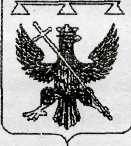 РОССИЙСКАЯ ФЕДЕРАЦИЯТульская областьСОБРАНИЕ ДЕПУТАТОВмуниципального образованияСеверо-Одоевское Одоевского района3-го созываРЕШЕНИЕот   03.04.2018г.                            					   	№ 33-205.              с. АпухтиноО  вынесении  проекта  решения Собрания депутатов муниципального образования  Северо-Одоевское  Одоевского  района «Об утверждении отчета  «Об исполнении  бюджета муниципального  образования  Северо-Одоевское Одоевского  района  за 2017год» на публичные  слушания.    В соответствии с Законом Тульской  области №1015-ЗТО «О бюджетном процессе в  Тульской  области» (в редакции от 02 февраля2015 №2253-ЗТО), на  основании  Устава муниципального  образования  Северо-Одоевское Одоевского района, Собрание депутатов муниципального образования  Северо-Одоевское   Одоевского района РЕШИЛО:1.Вынести проект  решения  Собрания  депутатов муниципального образования  Северо-Одоевское  Одоевского района «Об утверждении  отчета  об исполнении бюджета муниципального образования  Северо-Одоевское Одоевского района за 2017год (приложение1,2)для  обсуждения  на  публичных слушаниях.2.Назначить проведение публичных слушаний  по  проекту решения   Собрания депутатов муниципального образования  Северо-Одоевское  Одоевского района «Об утверждении отчета об исполнении бюджета муниципального  образования  Северо-Одоевское  Одоевского  района за 2017г.»на  03.05.2017г в 10 часов 00 минут.  Место   проведения публичных  слушаний : 301448,Тульская область, с.Апухтино ул.Центральная д.1. в помещении  администрации муниципального  образования  Северо-Одоевское  Одоевского  района.3. Создать  организационный комитет  по  подготовке  и проведению  публичных  слушаний по  проекту  решения  Собрания  депутатов  муниципального  образования  Северо-Одоевское Одоевского района  «Об утверждении  отчета «Об исполнении бюджета  муниципального  образования  Северо-Одоевское  Одоевского  района за 2017г. в  количестве 3  человек  и утвердить  его  состав (приложение2).4. Установить место расположения организационного  комитета по адресу: 301448, Тульская  область, Одоевский  район, с.Апухтино, ул. Центральная д.1 в  помещении администрации муниципального  образования  Северо-Одоевское Одоевского района.5. Провести первое  заседание  оргкомитета по подготовке и проведению публичных слушаний 17.04.2018г6. Организационному комитету по подготовке и проведению публичных слушаний:-принимать  поступившие  предложения  и дополнения  в  проект решения Собрания депутатов  муниципального  образования  Северо-Одоевское Одоевского района «Об утверждении отчета об исполнении бюджета муниципального  образования  Северо-Одоевское  Одоевского  района за 2017г» с 17.04.2017г по 03.05.2017г., структурировать их к дате проведения  публичных слушаний;-подготовить итоговый  документ  публичных   слушаний;-предоставить поступившие  предложения, дополнения, итоговый  документ Собранию депутатов муниципального образования Северо-Одоевское Одоевского района.7. Настоящее  решение  с  приложением 1,2 опубликовать в  районной  газете «Новая жизнь» и разместить в информационно-коммуникационной сети «Интернет» на  официальном  сайте муниципального образования  Северо-Одоевское Одоевского района.8. Контроль за  исполнением  настоящего решения возложить  на постоянную комиссию по экономической  политике, бюджету, налогам и собственности Собрания депутатов муниципального  образования Северо-Одоевское Одоевского  района  (М.А.Петрову)9.Решение  вступает  в  силу  после  официального  опубликования.	Глава муниципального образования           Северо-Одоевское Одоевского района                                  М.А. ПетроваПриложение 1ПРОЕКТ РЕШЕНИЯ                 Об  утверждении отчета  «Об исполнения бюджета  муниципального  образования  Северо-Одоевское   Одоевского  района  за  2017г.»    Рассмотрев  проект  решения  Собрания  муниципального  образования  Северо-Одоевское  Одоевского района  «Об утверждении отчета  об исполнении бюджета муниципального образования Северо-Одоевское Одоевского  района за 2017г.» учитывая  результаты публичных  слушаний  по проекту  указанного решения, в соответствии с  Федеральным законом №131-ФЗ «Об общих    принципах  организации местного  самоуправления в Российской Федерации»,Бюджетным кодексом Российской  Федерации и Уставом муниципального  образования Северо-Одоевское Одоевского района, Собрание депутатов муниципального образования  Северо-Одоевское  Одоевского района  РЕШИЛО:  1. Утвердить  отчет  «Об исполнении бюджета муниципального  образования  Северо-Одоевское  Одоевского  района за 2017год.»2. Утвердить общий  объем  доходов  бюджета  муниципального  образования  Северо-Одоевское  Одоевского  района  в  сумме 6173,0  тыс. руб., из  которых собственные  средства -5254,0тыс.руб.; дотации, субвенции- 864,9 тыс.руб. (приложение 1)3. Утвердить общий объем  расходов  бюджета  муниципального  образования Северо-Одоевское  Одоевского района  в  сумме 4740,8 тыс. руб. (приложение 2)4.Контроль  за  выполнением  настоящего  решения  возложить на  постоянную комиссию Собрания  депутатов муниципального  образования  Северо-Одоевское   Одоевского района  по экономической  политике, бюджету ,налогам и собственности (М.А.Петрову)5. Настоящее  решение  вступает  в  силу  со  дня его официального  опубликования  в  районной  газете «Новая жизнь»Глава муниципального образованияСеверо-Одоевское Одоевского района                                                   М.А.ПетроваПриложение 2     Состав  организационного  комитета  по  подготовке  и проведению  публичных  слушаний  по  проекту  решения  Собрания  депутатов  муниципального  образования Северо-Одоевское Одоевского района.к решению собрания депутатов         от                           №Отчет об исполнении бюджета муниципального образования Северо-Одоевское Одоевского района за год 2017 годпо доходам                                                                                                                                                                                                                                                                                                                                                                                                                                                                                                                                         (тыс. руб. )                                                                                                                                              	Главный бухгалтер                                                                                Цуканова С.А.Приложение №  2	                           к решению собрания депутатов                                                                                                                                                                                                                                                              №           от                     2018гИсполнение бюджета Муниципального образования Северо-Одоевское Одоевского района за год 2017 года по расходам                                                                                                                                                                                                             	(тыс.рублей)	Главный бухгалтер                                                                                                                            Цуканова С.А.Пояснительная запискаДоходная часть бюджета Администрации муниципального образования Северо-Одоевское Одоевского района за 2017 год составила 6173,0 рублей или 103,9 к плану. Собственные доходы бюджета составили 5254,0 рублей или 109,9%. Налог на доходы физических лиц 94,5 тыс.руб. 108,4 к плану, единый сельскохозяйственный налог 21,0 тыс. руб. 90% к плану, налог на имущество117,8 или 48,7% к плану, земельный налог 3856,6 тыс.руб. 118,1% к плану, доходы от продажи земельных участков 1164,1 тыс.руб. Безвозмездные поступления 864,9 тыс.руб. 74,6% к плану, Общегосударственные вопросы профинансированы в сумме 3349,6 тыс.руб. Коммунальное хозяйство, благоустройство 308,5 тыс.руб. Приобретены контейнеры на сумму 292,5 тыс.руб. Погашена по исполнительному листу задолженность за электроэнергию за Северо-Одоевское ЖКХ в сумме 248,9 тыс.руб. Национальная оборона 84,2 тыс.руб. Культура и кинематография 499,1 тыс.руб. Социальная политика. Расходы, связанные с назначением и выплатой пенсии 161,9 тыс.руб. Кредиторская задолженность составила 102,0 тыс.руб. в том числе электроэнергия 82,8 тыс.руб. услуги связи 13,3 тыс.руб., бензин 5,7 тыс. руб. Задолженности по заработной плате нет. Остаток денежных средств на 01.01.2018г. на счете -2067421,89 рублей№п/пФ.    И.   О(полностью)члена оргкомитетаСтатус, должность члена оргкомитета1Петрова Марина АлексеевнаГлава  муниципального образования Северо-Одоевское Одоевского района -председатель организационного комитета.2Цуканова Светлана АлексеевнаГлавный бухгалтер администрации  муниципального образования Северо-Одоевское Одоевского района, секретарь организационного комитета3Данилина Татьяна АлексеевнаДепутат Собрания депутатов муниципального  образования Северо-Одоевское Одоевского района -член организационного комитетаНАИМЕНОВАНИЕ  ПОКАЗАТЕЛЕЙКОД КБКЗапланировано на 2017 годИсполнено год 2017г% исполненияИТОГО ДОХОДОВ000 850 00000 00 0000 0005942,46173,0103,9НАЛОГОВЫЕ И НЕНАЛОГОВЫЕ ДОХОДЫ000 100 00000 00 0000 0004783,25254,0109,9НАЛОГИ НА ПРИБЫЛЬ, ДОХОДЫ из них:000 101 00000 00 0000 00087,294,5108,4Налог на доходы физических лиц182 101 02000 01 0000 11087,294,5108,4Налог на доходы физических лиц с доходов, облагаемых по налоговой ставке,   установленной п.1 ст. 224 НК РФ    182 101 02020 01 0000 11086,294,5108,4Налог на доходы физических лиц с доходов, облагаемых по налоговой ставке, установленной п.1 ст. 224 НК РФ и полученных физическими лицами, зарегистрированных в качестве индивидуальных предпринимателей182 101 02022 01 0000 1101,0Налог на совокупный доход, из них:182 105 00000 00 0000 00022,321,090,0Единый сельскохозяйственный налог182 105 03000 01 0000 00022,321,090,0Налоги на имущество, из них 182 106 00000 00 0000 000242,1117,848,7Налог на имущество физических лиц взимаемый по ставкам, применяемым к объектам налогообложения, расположенным в границах поселений182 106 01030 10 0000 110242,1117,848,7Земельный налог182 106 06000 00 0000 1103266,53856,6118,1Земельный налог, взимаемый по ставкам, установленным в соответствии с п.1 ст.394 Налогового кодекса РФ и применяемым к объектам налогообложения, расположенным в границах поселений182 106 06033 10 0000 1101004,5856,585,3Земельный налог, взимаемый по ставкам, установленным в соответствии с п.2 п.1 ст.394 Налогового кодекса РФ и применяемым к объектам налогообложения182 106 06043 10 0000 1102262,23000,1132,6Доходы от продажи земельных участков, находящихся в собственности поселений (за исключением земельных участков муниципальных автономных учреждений)871 114 06026 10 0000 4301164,11164,1100Безвозмездные поступления000 200 00000 00 0000 0001159,2864,974,6Дотация  от других бюджетов бюджетной системы РФ871 202 01000 00 0000 1511006,7733,272,8Дотации на выравнивание уровня бюджетной обеспеченности871 202 01001 00 0000 1511006,7,733,272,8Субвенция  от других бюджетов бюджетной системы РФ в т.ч.871 202 03000 00 0000 15184,284,2100Субвенции на осуществление полномочий по первичному воинскому учету, где отсутствуют военные комиссариата871 202 03015  00 0000 15184,284,2100Иные межбюджетные трансферты871 202 04000 00 0000 15168,347,569,6Прочие безвозмездные поступления от негосударственных организаций в бюджеты сельских поселений871 204 0509910 0000 18054,1ВСЕГО  ДОХОДОВ5942,46173,0103,9НаименованиеГРБСразделПодразделЦелеваястатьяВид расходовЗапланировано на 2017 годИсполнено за год. % исполненияОбщегосударственные  вопросы871010000000000004050,23349,782,7Функционирование Правительства РФ, высших органов исполнительной власти субъектов РФ, местных администраций871010400000000004018,23349,782,7Центральный аппарат871010483200000000004018,23349,782,7Выполнение функций органами местного самоуправления871010483200000000004018,23349,782,7Расходы87101048320000000  0003965,33317,483,4Фонд оплаты труда и страховые взносы871010483200001101213078,72599,584,4Заработная плата871010483200001101212364,62029,285,8Страховые взносы87101048320000110129714,1570,379,9Иные выплаты персоналу, за исключением фонда оплаты труда871010483200001101220,0Закупка товаров, работ, услуг в сфере информационно-коммуникационных технологий87101048320000190242256,2225,487,9Закупка товаров, работ, услуг в сфере информационно-коммуникационных технологий87101048320000190242256,2225,487,9Закупка товаров, работ, услуг в сфере информационно-коммуникационных технологий87101048320000190242109,3102,3100Прочие услуги87101048320000190242126,9106,983,4Поступление нефинансовых активов8710104832000019024220,016,2Увеличение стоимости основных средств8710104832000019024220,081,0Увеличение стоимости материальных запасов871010483200001902420,0Прочая закупка товаров, работ и услуг для государственных (муниципальных) нужд87101048320000190244630,4492,578,0Прочая закупка товаров, работ и услуг для государственных (муниципальных) нужд87101048320000190244450,3354,078,6Услуги связи871010483200001902444,01,025Коммунальные услуги87101048320000190244276,2257,593,2Услуги по содержанию имущества8710104832000019024444,00,61,4Прочие услуги87101048320000190244126,194,075,3Поступление нефинансовых активов87101048320000190244179,6138,577,1Увеличение стоимости основных средств8710104832000019024410,54,240Увеличение стоимости материальных запасов871    01048320000190244169,6134,379,2Уплата налога на имущество организаций и земельного налога 871010483200001908517,44,662,2Уплата прочих налогов, сборов и иных платежей871010483200001908523,02,686,7Уплата иных платежей8710104832000019085342,525,159,1Резервные фонды8710111011012775000032,0Резервные фонды8710111011012775000032,0Резервные фонды местных администраций8710111011012775000032,0Реализация программы «Совершенствование управления финансами МО Северо-Одоевское Одоевского района»Прочая покупка товаров, работ и услуг для государственных (муниципальных) нужд8710111011012775024432,0расходы8710111011012775024432,0Прочие расходы8710111011012775024432,0Национальная оборона8710200999000000000084,284,2100Мобилизационная и вневойсковая подготовка8710203999000000000084,284,2100Осуществление первичного воинского учета на территориях, где отсутствуют военные комиссариаты8710203999005118012184,284,2100Расходы8710203999005118012184,284,2100Фонд оплаты труда и страховые взносы8710203999005118012181,781,7100Заработная плата8710203999005118012162,762,7100Страховые взносы8710203999005118012919,019,0100Прочая закупка товаров, работ и услуг для государственных (муниципальных) нужд871020399900511802442,52,5100Национальная безопасность и правоохранительная деятельность8710300000000000000069,0Защита населения и территории от чрезвычайных ситуаций природного и техногенного характера, гражданская оборона 8710309021022727000032,0Мероприятия по муниципальной программе «Защита населения и территорий от чрезвычайных ситуаций и безопасности людей на водных объектах»8710309021022727000032,0Подготовка населения и организаций к действиям в чрезвычайной ситуации в мирное и военное время8710309021022727000032,0Прочая закупка товаров, работ и услуг для государственных (муниципальных) нужд Услуги по содержанию имущества8710309021022727024432,0Защита населения и территории от ЧС, обеспечение пожарной безопасности МО Северо-Одоевское Одоевского района8710310031022727024437,0Мероприятие по муниципальной программе пожарной безопасности8710310031022727000037,0Национальная экономика8710400000000000000088,588,5100Не программные расходы. Иные не программные мероприятия в рамках не программных расходов. Осуществление  мероприятий в области национальной экономики.8710412999002724000088,588,5100Прочая закупка товаров, работ и услуг для государственных (муниципальных) нужд8710412999002724024488,588,5100Жилищно-коммунальное хозяйство87105000000000000000661,9557,484,2Коммунальное хозяйство87105029990027410831248,9248,9100Благоустройство87105030000000000000413,0308,575Подпрограмма Благоустройство муниципальной программы «Развитие системы коммунальной инфраструктуры муниципального образования Северо-Одоевское Одоевского района87105030000000000000413,0308,575Реализация мероприятий подпрограммы Благоустройство муниципальной программы «Развитие системы коммунальной инфраструктуры муниципального образования Северо-Одоевское Одоевского района» Услуги по уличному освещению8710503041012741000040,0Прочая закупка товаров, работ и услуг для государственных (муниципальных) нужд 8710503041012741024440,0Расходы8710503041012741024420,0Приобретение услуг8710503041012741024420,0Прочие услуги8710503041012741024420,0Поступление нефинансовых активов8710503041012741024420,0Увеличение стоимости материальных запасов8710503041012741024420,0Реализация мероприятий подпрограммы Благоустройство программы «Развитие системы коммунальной инфраструктуры муниципального образования Северо-Одоевское Одоевского района» Услуги по содержанию дорог8710503042022741024440,0Прочая закупка товаров, работ и услуг для государственных (муниципальных) нужд8710503042022741024440,0Прочие услуги8710503042022741024440,0Реализация мероприятий подпрограммы Благоустройство муниципальной программы «Развитие системы коммунальной инфраструктуры муниципального образования Северо-Одоевское Одоевского района» Услуги по озеленению территорий8710503043032741020,0Прочая закупка товаров, работ и услуг для государственных (муниципальных) нужд8710503043032741024420,0Приобретение услуг871050304303274102442,0Прочие услуги871050304303274102442,0Поступление нефинансовых активов8710503043032741024418,0Увеличение стоимости материальных запасов8710503043032741024418,0Реализация мероприятий подпрограммы Благоустройство муниципальной программы «Развитие системы коммунальной инфраструктуры муниципального образования Северо-Одоевское Одоевского района» Прочие услуги по благоустройству87105030440427410244313,0308,598,6Прочая закупка товаров, работ и услуг для государственных (муниципальных) нужд87105030440427410244313,0308,598,6Прочие услуги871050304404274102442,5Поступление нефинансовых активов87105030440427410244310,5308,599,5Увеличение стоимости основных средств87105030440427410244292,5292,5100Увеличение стоимости материальных запасов8710503044042741024418,016,088,9Культура и  кинематография87508019990000590000812,6499,161,4Культура87508019990000590000812,6499,161,4Фонд оплаты труда и страховые взносы87508019990000590121607,4409,567,4Заработная плата 87508019990000590121466,5318,838,6Страховые взносы87508019990000590121140,990,732,5Развитие культуры8750801061010059012193,217,110,0Реализация мероприятий по программе «Развитие культуры в МО Северо-Одоевское Одоевского района» Закупка товаров, работ, услуг в сфере информационно-коммуникационных технологий875080106101005902421,0Закупка товаров, работ, услуг в сфере информационно-коммуникационных технологий  Услуги связи875080106101005902420,5Прочие услуги875080106101005902420,5Закупка товаров, работ и услуг в целях капитального ремонта государственного (муниципального) имущества875080106101005902435,4Прочая закупка товаров, работ и услуг для государственных (муниципальных) нужд8750801061010059024486,817,119,7Коммунальные услуги8750801061010059024441,0Прочие услуги875080106101005902445,8 Поступление нефинансовых активов8750801061010059024440,0Увеличение стоимости основных средств8750801061010059024410,0Увеличение стоимости материальных запасов8750801061010059024430,017,157Иные непрограмные мероприятия875080199900005900009,89,799Прочая закупка товаров, работ и услуг для государственных (муниципальных) нужд875080199900005902449,89,799Уплата налога на имущество организаций и земельного налога8750801999000059085120,112,160,2Уплата прочих налогов, сборов и иных платежей8750801999000059085210,90,21,8Уплата иных платежей8750801999000059085313,33,022,6Расходы на выплаты персонала на повышение оплаты труда работников культурно-досуговых учреждений  Постановление правительства (Тульской области от 28.06.2013 г. №239)68,347,569,6Социальная политика87110000000000000244168,0161,996,4Пенсионное обеспечение0000000000161,9161,9100Иные непрограммные расходы 9900000000161,9161,9100Расходы, связанные с назначением и выплатой пенсии за выслугу лет муниципальным служащим и ежемесячная доплата к трудовой пенсии лицам, замещающим муниципальные должности в муниципальном образовании9990027360161,9161,9100Реализация мероприятий муниципальной программы «Достойная жизнь»871100607102001902446,1Физическая культура и спортРеализация мероприятий по программе «Спортивная молодёжь МО Северо-Одоевское Одоевского района»871110005101605700008,0Физическая культура 871110105101605700008,0Физкультурно-оздоровительная работа и спортивные мероприятия871110105101605700008,0Мероприятия в области здравоохранения, спорта и физической культуры, туризма871110105101605700008,0Прочая закупка товаров, работ, услуг для государственных (муниципальных) нужд871110105101605702448,0ИТОГО5942,44740,8  79,8  